长春人文学院网络视频双选会学生参会指南扫描网络双选会入场小程序码扫码下面公众号二维码，扫描后点击下方“进入网络会场”，可直接进入双选会会场。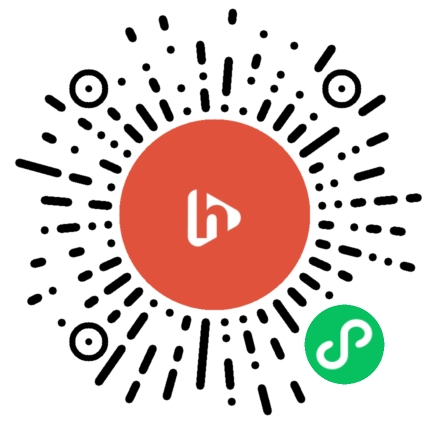 首次登录使用学号激活账号，初始密码为123456，登录后绑定手机号并设置新密码，设置完成后使用手机号和新密码重新登录。二、完善简历学生在小程序激活账号并登录后，可以在小程序编辑文字、录制上传视频简历，也可以在PC端编辑完善文字简历。1)小程序简历编辑点击“学生登录”，输入手机号（用户名）和密码，进入“我的”，点击“我的简历”编辑或完善文字简历，点击视频简历，制作或上传视频简历。2)PC端简历编辑PC端登录我校就业信息网（http://ccrw.hjiuye.com/），点击“我是学生”按钮，登录后编辑简历。网络视频双选会报名参会1、报名参会点击“报名参会”按钮报名或在线入场参会，双选会期间请保持在线状态，接受HR发起的视频面试邀请并经常关注“沟通”频道，查看企业HR留言信息。2、查看企业和职位进入会场请搜索查看您专业对口的用人单位，点击单位名称查看用人单位信息和发布的职位信息，点击职位名称，进入职位详情。3、投递、分享与沟通进入职位详情后，如果感兴趣可以点击“投递简历”主动投递简历，点击“立即沟通”,与该单位参会HR直接沟通了解更多单位和职位信息，也可以收藏或将该职位分享给专业对口的同学。进入沟通页面，首先进入沟通列表，可以看到您主动联系的用人单位HR，也可以看到HR发送给您的信息和投递邀请，请及时回复。4、视频面试视频面试由企业端发起，如果您与HR沟通的好，可以发送文字，邀请HR发起视频面试。请不用退出小程序，以免错过HR发起的视频面试邀请。收到面试邀请后，点击“接受”，即可进入视频页面，参会期间摄像头和麦克风请保持开启状态。5、单位邀请投递双选会期间，学生可以主动投递简历，同时HR也可以邀请学生投递简历，如HR在会场看到学生简历并对学生感兴趣，可以将适合的职位发给学生，学生感兴趣可以在沟通页面点击该职位并投递简历。6、参会注意事项a.视频面试请注意着装，选择光线和环境较好的场地进行。b.本次双选会所有参会企业承诺不向学生收取任何费用，一旦发现企业以培训等理由收取学生费用，请立即停止与单位进行沟通，截图保留好相关信息，立即与学校就业办老师或辅导员联系或点击“我的-在线咨询”向平台举报。c.请与HR通过平台IM进行沟通，不要轻易添加微信、qq等个人隐私方式，避免个人信息泄露。四、技术支持使用过程中遇到问题，请从微信公众号进入小程序，在未登录状态下点击“在线咨询”或在登录状态下进入“我的-在线客服”留言或直接与客服沟通。